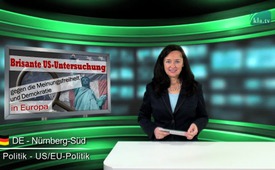 Explosive US investigation against the freedom of opinion and democracy in Europe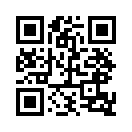 At the end of January, the British newspaper “The Telegraph” published a US Congress decision that means a direct attack on the last remnant of democracy in Europe. It is an attempt to eliminate any EU- or NATO-critical voices from politics and society. What exactly is this about?At the end of January, the British newspaper “The Telegraph” published a US Congress decision that means a direct attack on the last remnant of democracy in Europe. It is an attempt to eliminate any EU- or NATO-critical voices from politics and society. What exactly is this about? The US Congress gave the Director of the US National Intelligence - the CIA, James Clapper, the task to analyze Europe for possible Russian infiltration. The main focus should be on EU-critical non-profit organizations and parties. The USA regard Russia’s alleged secret influence as its attempt to undermine NATO and to block the stationing of US missiles. In the same way, all efforts of single EU countries to revoke the punitive sanctions against Russia and to give preference to Russian energy are also seen as indications for an alleged secret influence by Russia. According to “The Telegraph”, the EU leadership already agreed to these investigations. EU-critical parties can attract the attention of the investigators even if there is only a faint suspicion of a connection to Russia. Here are some alarming examples: The US government claims they discovered a Russian influence on a referendum in the Netherlands. This referendum was achieved because a Dutch activist group criticized the EU Association Agreement with Ukraine despite the approval of the Dutch government.  So now, the citizens of the Netherlands should  vote, in April, on what the Netherlands think of the EU Association Agreement with Ukraine. The US government complained that the text of the referendum had been written in the same style as the so-called Russian propaganda.  In Austria, some political parties are also supposed to be under suspicion of a Russian infiltration because a group of representatives had visited Crimea and, based on their on-site research, had approved of the readmission of the peninsula to Russia, “The Telegraph” reported. As we have shown in our broadcasts -  for example concerning the Ukraine conflict and the tactic the mainstream-media uses of twisting news 180 degrees - this seems to be the case regarding the truth about this instance as well. It is exactly the opposite of what the media are trying to make the public believe. Time and again the USA have been proven to follow exactly this long-term policyfor which they are  now unabashedly reproaching Russia.


Countless examples such as the Ukrainian Maidan riots or the so-called “Arab Spring” revealed that the US government strategically established, supported and financed foreign groups, parties and so on in order that they incite subversions, revolutions and wars in the target countries. The global master plan is to create a New World Order under US dominance. These clear signals show that there will certainly still be more to come - more than just  these secret investigations announced by the US government.   The following aggressive and devious actions of the US government against Russia already foreshadow it:  > The alleged doping scandal involving Russian athletes (www.kla.tv/7097) (only available in German), > the FIFA scandal (http://www.kla.tv/index.php?a=showportal&keyword=englisch&id=6043) as well as the economic and financial sanctions following the reassimilation of Crimea (see our reports on this topic i.e. “Ukraine Crisis - all about Crimea” www.kla.tv/4814). 
Purposefully reporting about suspicions seems to be another strategic war tactic of the US government used to eliminate voices critical of their New World Order -  as we can observe now here, in Europe. But how can we get out of this? How can this be stopped?  In fact the answer is very simple: This impeding instrument of power which wants to force everything into US-conformity musts be detected, uncovered and exposed in public. Because as soon as the public discovers this evil trick, this instrument and those behind it will lose their all-encompassing power.from sb.Sources:http://www.telegraph.co.uk/news/worldnews/europe/russia/12103602/America-to-investigate-Russian-meddling-in-EU.html


http://deutsche-wirtschafts-nachrichten.de/2016/01/21/usa-leiten-untersuchung-gegen-nato-kritische-parteien-in-europa-ein/This may interest you as well:---Kla.TV – The other news ... free – independent – uncensored ...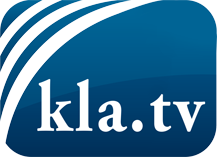 what the media should not keep silent about ...Little heard – by the people, for the people! ...regular News at www.kla.tv/enStay tuned – it’s worth it!Free subscription to our e-mail newsletter here: www.kla.tv/abo-enSecurity advice:Unfortunately countervoices are being censored and suppressed more and more. As long as we don't report according to the ideology and interests of the corporate media, we are constantly at risk, that pretexts will be found to shut down or harm Kla.TV.So join an internet-independent network today! Click here: www.kla.tv/vernetzung&lang=enLicence:    Creative Commons License with Attribution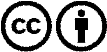 Spreading and reproducing is endorsed if Kla.TV if reference is made to source. No content may be presented out of context.
The use by state-funded institutions is prohibited without written permission from Kla.TV. Infraction will be legally prosecuted.